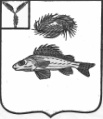 СОВЕТДЕКАБРИСТСКОГО МУНИЦИПАЛЬНОГО ОБРАЗОВАНИЯЕРШОВСКОГО РАЙОНА САРАТОВСКОЙ ОБЛАСТИРЕШЕНИЕот 31.10.2017 г.									№ 24-69/1«О внесении изменений и дополнений в решение Совета Декабристского МО от 01.03.2016 г. № 39-93 «О порядке представления лицами, замещающими муниципальные должности в Декабристском МО сведений о доходах и расходах, проверки достоверности сведений о доходах и их полноты и соблюдения ограничений, запретов и обязанностей, установленных законодательством Российской Федерации и порядке размещения сведений о доходах, расходах в информационно-телекоммуникационной сети "Интернет"»	В соответствии с Федеральным законом РФ от 25 декабря 2008 года № 273-ФЗ «О противодействии коррупции», Уставом Декабристского муниципального образования Ершовского района, Совет Декабристского муниципального образования Ершовского муниципального районаРЕШИЛ:1. Внести изменения и дополнения в решение Совета Декабристского МО от 01.03.2016 г. «О порядке представления лицами, замещающими муниципальные должности в Декабристском МО сведений о доходах и расходах, проверки достоверности сведений о доходах и их полноты и соблюдения ограничений, запретов и обязанностей, установленных законодательством Российской Федерации и порядке размещения сведений о доходах, расходах в информационно-телекоммуникационной сети "Интернет"», а именно изложить приложение № 3 к решению Совета в новой редакции, согласно приложению.3. Обнародовать настоящее решение и разместить на официальном сайте Декабристского муниципального образования в сети Интернет.Глава	Декабристского муниципального образования					М.А.ПолещукПРИЛОЖЕНИЕ 3 к решению Совета Декабристскогомуниципального образованияот 01.03.2016 г. № 39-93с изменениями:от 07.04.2017 г. № 13-45от 31.10.2017 г. № 24-69/1Положение о порядке сообщения лицами,замещающими должности муниципальной службы, о возникновенииличной заинтересованности при исполнении должностных обязанностей,которая приводит или может привести к конфликту интересов1. Настоящее Положение о порядке сообщения лицами, замещающими должности муниципальной службы в администрации Декабристского муниципального образования Ершовского муниципального района Саратовской области (далее - лица, замещающие должности муниципальной службы), о возникновении личной заинтересованности при исполнении должностных обязанностей, которая приводит или может привести к конфликту интересов, (далее - Положение) разработано в целях реализации Федерального закона "О противодействии коррупции". Положение устанавливает процедуру сообщения лицами, замещающими должности муниципальной службы, о возникновении личной заинтересованности при исполнении должностных обязанностей, которая приводит или может привести к конфликту интересов. 2. Лицо, замещающее должность муниципальной службы в администрации Декабристского муниципального образования Ершовского муниципального района обязано сообщать о возникновении личной заинтересованности при осуществлении своих полномочий, которая приводит или может привести к конфликту интересов, при наличии одного из следующих оснований:  - возможность получения доходов в виде денег, иного имущества, в том числе имущественных прав, услуг имущественного характера, результатов выполненных работ или каких-либо выгод (преимуществ) указанным лицом;  - возможность получения доходов в виде денег, иного имущества, в том числе имущественных прав, услуг имущественного характера, результатов выполненных работ или каких-либо выгод (преимуществ) лицами, состоящими с указанным лицом в близком родстве или свойстве (родителями, супругами, детьми, братьями, сестрами, а также братьями, сестрами, родителями, детьми супругов и супругами детей);  - возможность получения доходов в виде денег, иного имущества, в том числе имущественных прав, услуг имущественного характера, результатов выполненных работ или каких-либо выгод (преимуществ) гражданами или организациями, с которыми указанное лицо и (или) лица, состоящие с ним в близком родстве или свойстве, связаны имущественными, корпоративными или иными близкими отношениями. 3. Лицо, замещающее должность муниципальной службы, обязано направить уведомление главе Декабристского муниципального образования Ершовского муниципального района о возникновении личной заинтересованности при осуществлении полномочий, которые приводят или может привести к конфликту интересов, как только ему станет об этом известно, по форме согласно Приложению № 1 к настоящему Положению.	4. В день поступления уведомление подлежит регистрации специалистом, ответственным за работу по профилактике коррупционных и иных правонарушений (далее - Специалист), в журнале регистрации уведомлений о возникновении личной заинтересованности при осуществлении полномочий, которая приводит или может привести к конфликту интересов (далее - журнал регистрации уведомлений), согласно Приложению № 2 к настоящему Положению в день получения уведомления. Копия уведомления с отметкой о регистрации возвращается лицу, направившему уведомление. Зарегистрированное уведомление в день регистрации направляется главе Декабристского муниципального образования Ершовского муниципального района.5. Специалист направляется в комиссию по соблюдению требований к служебному поведению и урегулированию конфликта интересов уведомление после проставления резолюции главой Декабристского муниципального образования Ершовского муниципального района в течение одного рабочего дня.Приложение № 1 к Положению о порядке сообщения лицами, замещающими должности муниципальной службы, о возникновении личной заинтересованности при исполнении должностных обязанностей, которая приводит или может привести к конфликту интересовГлаве Декабристского МОот ________________________________________________________(Ф.И.О., замещаемая должность)УВЕДОМЛЕНИЕо возникновении личной заинтересованности при исполнении должностных обязанностей, которая приводит или может привести к конфликту интересовСообщаю о возникновении у меня личной заинтересованности при исполнении должностных обязанностей, которая приводит или может привести к конфликту интересов (нужное подчеркнуть).Обстоятельства, являющиеся основанием возникновения личной заинтересованности: __________________________________________________________________________________________________________________Должностные  обязанности, на исполнение которых влияет или можетповлиять личная заинтересованность: __________________________________________________________________________________________________Предлагаемые меры по предотвращению или урегулированию конфликта интересов: _________________________________________________________________________________________________________________"__" _______ 20__г. ________ ______________    __________________(подпись лица,  (расшифровка подписи)направляющего уведомление)ЖУРНАЛрегистрации уведомлений о возникновении личной заинтересованности при исполнении должностных обязанностей, которая приводит или может привести к конфликту интересов№ п/пДата регистрации уведомленияФ.И.О., должность муниципального служащего, подавшего уведомлениеФ.И.О. лица, принявшего уведомление12345